花蓮縣立宜昌國民中學105學年度第二學期第二次段考8年級自然與生活科技試題範圍【南一版第四冊:第3章:酸、鹼、鹽  第4章:反應速率與平衡  5-1:認識有機化合物】命題老師:許芳萍老師                          班級:          姓名:             座號:      第一大題、選擇題 (每題2.5分  共32題  計80分)(   )1. 酸具有下列哪些通性?	  (A)水溶液呈酸性  (B)藍色石蕊試紙變紅色  (C)溶液可解離出H+  (D)以上皆是(   )2. 下列有關各物質的敘述，何者正確? 	  (A)鹽酸的pH值小於7，代表其〔H+〕＜〔OH-〕	  (B)檸檬汁的pH值大於7，代表其〔H+〕＞〔OH-〕	  (C)純水的pH值等於7，代表〔H+〕=〔OH-〕= 0	  (D)氫氧化鈉的pH值大於7，代表其〔H+〕＜〔OH-〕(   )3. 將下列哪一物質加入水中，可以達到如右圖的結果? 	  (A)醋酸  (B)硫酸  (C)氫氧化鈉  (D)氯化氫(   )4. 下列有關酸、鹼、鹽的敘述，何者錯誤? 	  (A)鹽類必定為中性  (B)酸類可以和活性大的金屬反應，產生氫氣	  (C)酸和鹼反應會產生鹽類、水、熱量  (D)鹼本身有澀味，可溶解油脂(   )5. (甲)氫氧化鈉、(乙)食醋、(丙)蒸餾水、(丁)濃硫酸。將上述四種溶液按照氫離子濃度，由	    大到小排列，下列何者正確?	  (A)甲丁乙丙  (B)丁乙丙甲  (C)乙丁丙甲  (D)甲丁丙乙(   )6. 3公升的0.2 M的氫氧化鈉中，含有多少莫耳的氫氧根離子?	  (A)3.2  (B)0.6  (C)0.15  (D)0.3(   )7. (甲)改變土壤與湖泊的酸鹼性、(乙)侵蝕大理石雕像、(丙)對生態環境造成影響；以上屬	    於酸雨之害處者有哪些?	  (A)甲乙  (B)乙丙  (C)甲丙  (D)甲乙丙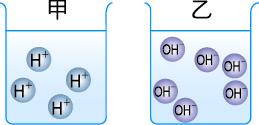 (   )8. 將兩種不同的化合物分別置入裝有等量水的甲、乙兩燒杯中，	    兩種化合物解離後產生H＋與OH-的比例示意圖，如附圖所示，	    則下列敘述何者正確?	  (A)測量pH值的結果：甲＞乙　(B)甲杯和乙杯混合後有放熱現象	  (C)甲杯和乙杯混合後水溶液呈酸性　(D)在甲杯中加入酚酞指示劑，水溶液呈紅色(   )9. 有關鹽類的俗名，下列何這者錯誤?	  (A)Na2CO3即為洗滌鹼   (B)(NH4)2SO4即為氮肥   (C)大理石即為CaSO4    (D)小蘇打即為NaHCO3 (   )10. 煮火鍋時，買的火鍋肉片通常是薄片狀，這樣比較容易煮熟。這原理與下列何者相同? 	  	  (A)將藥丸研磨成粉末，再以開水服用，較易吸收  (B)生物體內的酵素加速食物分解	  (C)加油站嚴禁煙火，避免爆炸意外  (D)在做化學實驗時，以酒精燈加熱，反應較快(   )11.將有機化合物點火燃燒，絕對會生成下列哪一種氣體? 	  (A)H2  (B)NO2  (C)CO2  (D)SO2(   )12. 有三種不同的液體，甲為10 mL的氫氧化鈣水溶液，乙為20 mL的醋酸，丙為30 mL的蒸	    餾水。下列何者最適合表示三種液體的性質?	  (A)  　 (B)  　 (C)   　(D) 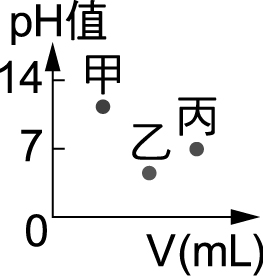 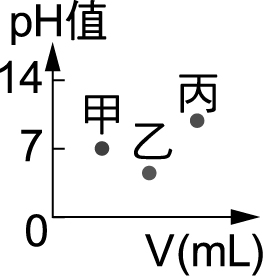 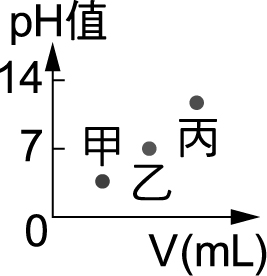 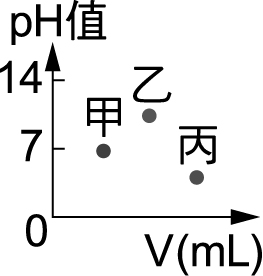 (   )13. 下列有關硫酸、鹽酸、硝酸、醋酸的敘述，何者錯誤?	  (A)硫酸具有腐蝕性和脫水性，可將方糖脫水，變成焦黑的碳	  (B)鹽酸不可和漂白水混合使用，會產生紅棕色的二氧化氮毒氣	  (C)硝酸的活性強，可和活性小的金屬銅、銀起反應	  (D)醋酸為弱酸，溶於水時，只有解離出少部分的氫離子(   )14. 一未知氣體進行檢驗，發現該氣體的性質如下:無色、比空氣輕、易溶於水、可使濕潤的紅	    色石蕊試紙變藍色。請推測該未知氣體為何?	  (A)氮氣  (B)氨氣  (C)氫氣  (D)氧氣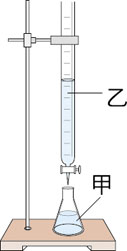 (   )15. 以1M氫氧化鈉水溶液（NaOH）與未知濃度鹽酸水溶液（HCl）20mL進行	    酸鹼滴定實驗，並以酚酞作為指示劑，裝置如右圖，下列敘述何者正確?	  (A)錐形瓶甲內裝有氫氧化鈉水溶液	  (B)滴定管乙內裝有鹽酸水溶液與酚酞指示劑	  (C)酸鹼滴定實驗過程中，錐形瓶由紅色變成無色，代表中和反應完成	  (D)滴定實驗順利結束後，會生成氯化鈉和水(   )16. 酸和鹼相遇時會發生中和反應，下列哪一個反應沒有酸鹼中和的現象?	  (A)使用暖暖包來取暖  (B)胃酸分泌過多，服用含有氫氧化鋁的胃藥	  (C)被蚊蟲叮咬時，塗抹氨水來消腫止癢  (D)使用鹼性牙膏刷牙，中和口腔酸性，預防蛀牙(   )17. 若要探討溫度對反應速率的影響，必須選擇右表哪	    些組的實驗?	  (A)甲乙  (B)甲丙  (C)甲丁  (D)丙丁(   )18. 呈上題，若要探討濃度對反應速率的影響，必須選擇	    右表哪些組的實驗?	  (A)甲乙  (B)甲丙  (C)甲丁  (D)丙丁(   )19. 溫度升高，反應速率增大，主要是反應物粒子的何項	    因素改變所致? 	  (A)碰撞次數減少  (B)顆粒變小  (C)粒子能量增加  (D)表面積減少(   )20. 對已達到平衡的化學反應而言，下列敘述何者正確? 	  (A)正反應與逆反應的總莫耳數相同  (B)正反應與逆反應均已經停止   	  (C)正反應與逆反應的濃度維持不變  (D)正反應速率大於逆反應速率 (   )21. 下列何者不屬於「動態平衡」的現象?	  (A)燃燒反應  (B)溶解平衡  (C)化學平衡  (D)密閉系統內，水的三態變化(   )22. 下列四支試管內的鐵釘，何者最容易生鏽？	  (A)   　(B)　   (C)     (D) 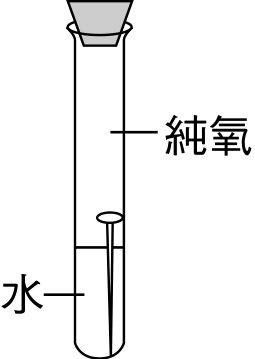 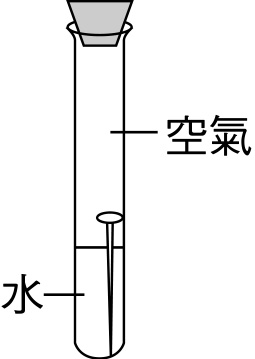 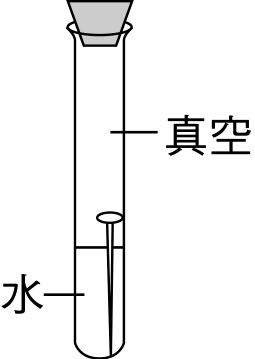 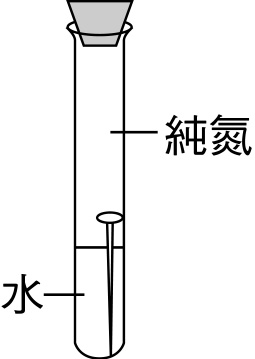 (   )23. 媽媽從超市買回一罐米酒，下列為大明與小明兩兄弟對於米酒的認知，你認為誰說的正確?	    大明說:「米酒的pH值大於7。」小明說:「米酒不是電解質。」	  (A)大明  (B)小明  (C)兩人都對  (D)兩人都錯(   )24.有機化合物本身含有碳元素，但並不是每一種含有碳元素的化合物，就可以被稱為有機化合	    物，下列含碳元素的化合物中，何者不是有機化合物?	  (A)葡萄糖  (B)酒精  (C)尿素  (D)二氧化碳(   )25. 人類的唾液中含有澱粉酶，可以把澱粉分解成麥芽糖。澱粉酶如同生物體內的酵素，對化	    學反應而言是下列哪一種? 	  (A)氧化劑  (B)還原劑  (C)催化劑  (D)助燃劑(   )26. 在2015年，發生了眾多人員傷亡的八仙樂園派對粉塵爆炸事故，當時使用可燃的玉米澱	    粉及食用色素製成的色粉，在加上有人員抽菸，引發粉塵爆炸。請問影響粉塵爆炸的最主要	    反應速率因素為下列何者?	  (A)濃度  (B)表面積  (C)溫度  (D)催化劑 (   )27. 下列有關催化劑的敘述，何者正確?	  (A)在生物體中又稱為酶或酵素  (B)是屬於化學反應式中的反應物	  (C)可使化學反應產生不同種類的生成物  (D)反應後催化劑的質量會減少(   )28. 由右圖來推求當溫度50℃時，遮住瓶底十		字所需的時間為幾秒? 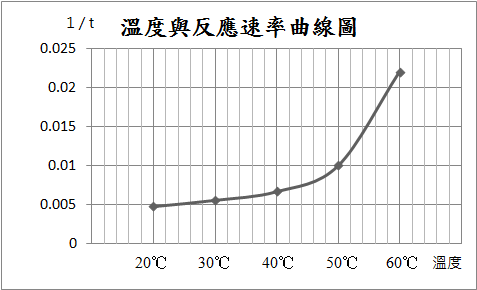 	  (A)150  (B)120  (C)100  (D)80。(   )29. 童軍老師指導的火煤棒，能夠燒得比其他竹	    筷旺盛，是因為合乎反應速率哪一項因素?	  (A)火煤棒的燃點低  (B)增加氧氣濃度  	  (C)總表面積增加    (D)火煤棒的質量較輕(   )30. 當化學反應2K2CrO4 (黃色)+ 2H2SO4 ⇌ K2Cr2O7 (橙色)+ H2O + K2SO4處於平衡時，欲使溶	    液更接近黃色，可加入下列哪一種溶液?	  (A)HCl  (B)H2SO4  (C)K2CrO4  (D)NaOH(   )31. 下列操作方法：(甲)將反應物顆粒研磨成粉末；(乙)降低反應時的溫度；(丙)將反應物溶	    液加水稀釋；(丁)將可溶性的反應物配成溶液。可使反應速率變快的共有幾項？	  (A)2  (B)3  (C)4  (D)5(   )32. 在密閉空間中，CaCO3 + 2H+ ⇌ Ca2+ + CO2 + H2O，達成平衡後，下列何種方法有助於生成	    二氧化碳?	  (A)縮小容器的體積  (B)加入NaOH  (C)加入H2O  (D)加入H2SO4 花蓮縣立宜昌國民中學105學年度第二學期第二次段考8年級自然與生活科技試題答案卷班級:          姓名:             座號:      得分:第二大題、非選題 (共20分)1.根據右表，寫出下列物質的化學式與其在水中解離的方程式              【每小題2分  共6分】	(1).氯化鈉	(2).硫酸	(3).硝酸鉀2.取58.5公克的氯化鈉(NaCl)加水至500毫升，則                            【(1)、(2)題2分】	(1).這杯溶液的酸鹼性為?                                     【(3)、(4)題3分  共10分】	(2).氯化鈉有多少莫耳?(Na=23，Cl=35.5)	(3).氯化鈉的莫耳濃度為多少M?	(4).承(3)，取配製好的氯化鈉溶液100毫升，再加水至200毫升，則稀釋後的氯化鈉溶液，莫耳	    濃度為為多少M?3.在某一犯罪現場發現嫌犯所遺留的神祕粉末，經過調查發現，有三位嫌疑犯，請你依照以下此粉末	的檢驗特性和嫌疑犯的持有物，來判斷誰才是真正的犯人?                        【此題4分】為白色粉末容易溶於水中，其水溶液pH值大於7加熱後會產生二氧化碳使用酸性溶液測試，也會產生二氧化碳學習這件事不在乎有沒有人教你,最重要的是在於你自己有沒有覺悟和恆心。花蓮縣立宜昌國民中學105學年度第二學期第二次段考8年級自然與生活科技解答第一大題、選擇題 (每題2.5分  共32題  計80分)第二大題、非選題 (共20分)溫度濃度顆粒大小催化劑甲25℃10％粉狀無乙25℃10％粒狀有丙25℃5％粉狀無丁20℃5％粉狀無正離子H+，Na+，NH4+，K+，Ca2+，Ba2+負離子OH-，SO4-，NO3-，Cl-，CO32-，HCO3-第1題第1題第1題第1題(1)(2)(3)第2題第2題第2題第2題(1)(3)(2) (4)第3題第3題第3題第3題嫌疑犯雕刻家廚師農夫持有物硫酸鈣碳酸氫鈉硫酸銨12345678910DDCABBDBCA11121314151617181920CABBDADBCC21222324252627282930BABDCAACCD3132AD第1題第1題第1題第1題(1)NaCl → Na+ + Cl-NaCl → Na+ + Cl-NaCl → Na+ + Cl-(2)H2SO4 → 2H+ + SO42-H2SO4 → 2H+ + SO42-H2SO4 → 2H+ + SO42-(3)KNO3 → K+ + NO3-KNO3 → K+ + NO3-KNO3 → K+ + NO3-第2題第2題第2題第2題(1)中性(3)2M(2) 1mole(4)1M第3題第3題第3題第3題廚師廚師廚師廚師